НАВЕСНОЕ ОБОРУДОВАНИЕ ДЛЯ фронтальных погрузчиковКовши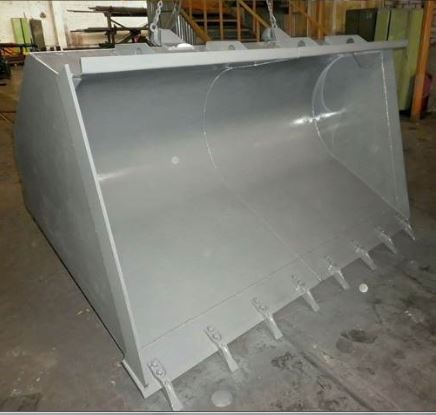 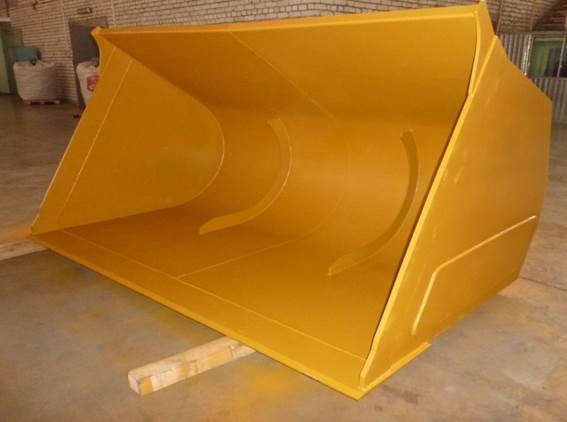 Основной ковш на фронтальный погрузчик отлично подходит для разгрузки и погрузки сыпучих материалов: гравия, песка и других грузов.Ковши производства “Курган-Сервис” изготавливаются только из прочной, износостойкой стали высокой степени твердости.Основной ковш на ваш погрузчик позволяет сэкономить время, трудозатраты и работать в различных условиях и на различных территориях!Технические характеристики:НаименованиеОбозначениеГабаритные размеры, ммдлина/ширина/высотаМасса,кгКовшКЛ-210/1,51130/2100/1160720КовшКЛ-250/1,81100/2500/1120730КовшКЛ-300/2,21150/3000/1140750КовшКЛ-250/3,01570/2500/1530950КовшКЛ-310/4,01773/3100/15001435КовшКО-260/2,31680/2600/1200700